DERS 8Dersin Konusu: 1. ERMENİCEDE SIFATLAR2. RENKLER VE FİZİKSEL ÖZELLİKLERİ NİTELEMEK İÇİN KULLANILAN SÖZCÜKLER3. Օ, Ե ve Ո HARFLERİNİN TANITILMASI VE KELİME HAZİNESİNİ GELİŞTİRMEYE YÖNELİK ÇALIŞMALAR.ԶՐՈՒՅՑA: Բարև՛:B: Բարև՛:A: Ինչպե՞ս են ձեր գործերը:B: Իմ գործերը լավ են:A: Ցետեսությո՛ւն:B: Ցետեսությո՛ւն:Ermenicede Sıfatlar1) Adı nitelerler.	a) Ermenicede sıfatların kullanımı Türkçedeki kullanımlarıyla benzerlik gösterir. 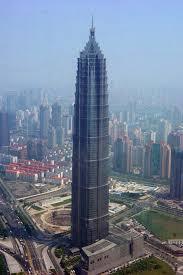 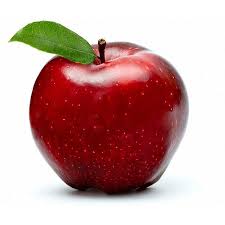                   Մեծ շենք    	                                               Կարմիր խնձոր b) Sıfatlarla ikilemeler yapılabilir. Bu açıdan da sıfatların kullanımı Türkçedekine benzer. 	Սև սև աչքեր (kara kara gözler)	Սուր սուր փուշեր (sivri sivri dikenler)	c) Ermenicede sıfatın çokluk ya da farklılık belirtmesi durumunda sıfatın nitelediği ad çoğul eki alır. 	Բազմաթիվ ուսանողներ (çok sayıda öğrenci)	Տարբեր փողոցներ (farklı sokaklar)	d) Çok sayıda aynı nesne birden fazla sıfatla nitelenmesi durumunda nitelenen ad çoğul eki alır.	Չար ու բարի մարդիկ (kötü ve iyi insanlar)	Մեծ ու փոքր տներ (büyük ve küçük evler)2) Yüklem olurlar. Bu durumda mutlaka yardımcı fiille birlikte kullanılırlar.	Երեխան ընդունակ է: (Çocuk yeteneklidir.)3) Eylemi niteleyerek zarf olurlar.	Լուրջ ենք խոսում: (Ciddi konuşuyoruz.)4) Ad gibi kullanılırlar ve ad gibi çekim eki alırlar.	Ավագները օգնում են փոքրերին: (Büyükler, küçüklere yardım ediyorlar.)Renkler ve Fiziksel Özellikleri Nitelemek İçin Kullanılan SözcüklerՍպիտակ                                     ճարպԿանաչ                                         թույլԿապույտ                                     մեծԴեղին	փոքրՄանուշակագույն	նեղԴարչնագույն                              բարձրահասակ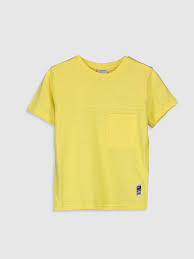 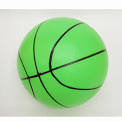 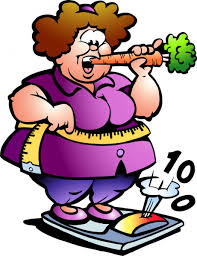 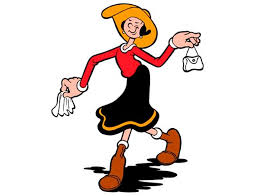 Դեղին վերնաշապիկ       Կանաչ գնդակ                  ճարպ                                թույլDaktilo harflerini tanıtmak ve harflerin yazımını öğretmek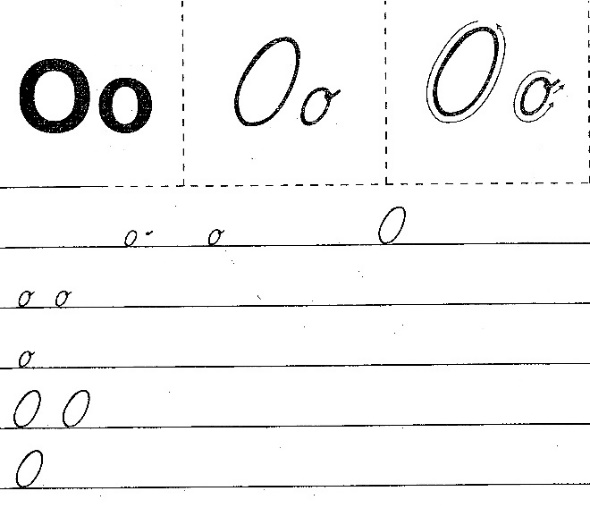 Օրինակ՝Օր, օրինակ, օրինակելի, օձ 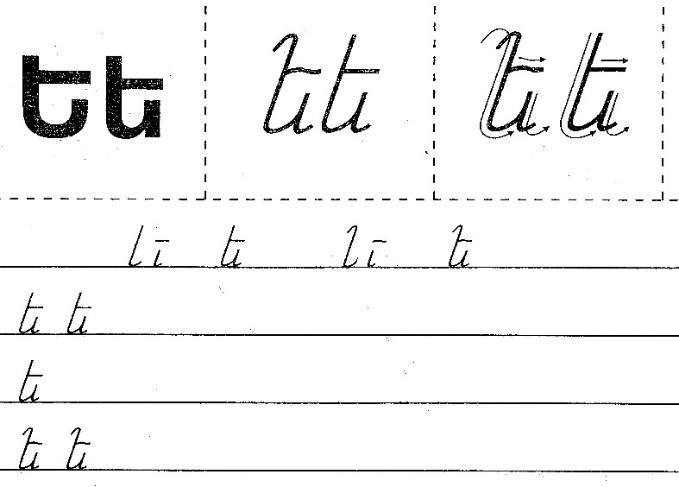 Օրինակ՝Ելակ, Մեկ, Երկար, Երամ, Երկիր, Երես 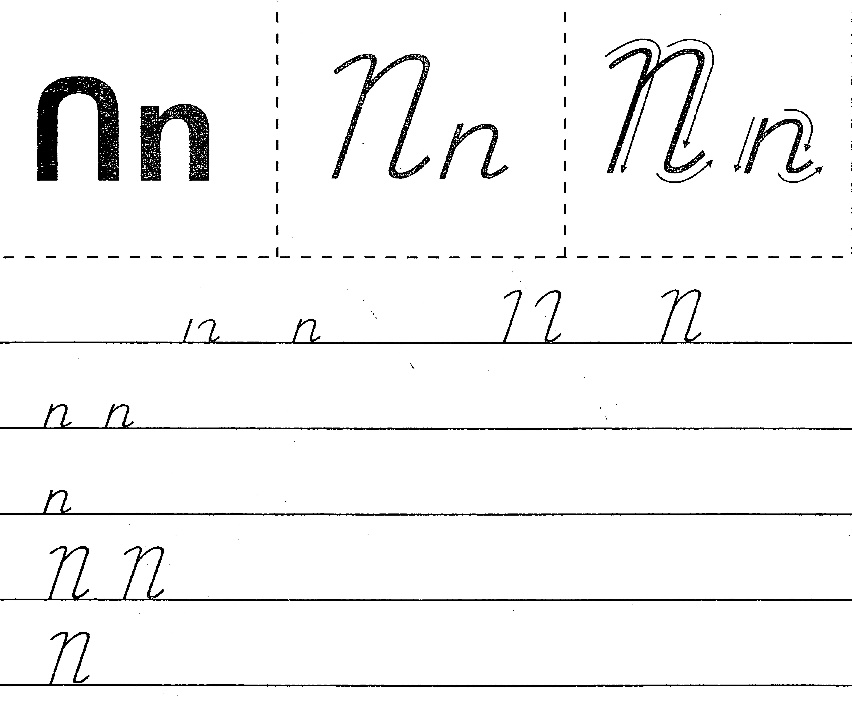 Օրինակ՝Ոտ, Որ, Որս, Ոսպ, Ոսկի, Ոսկոր, Որոտ, Որոտալ, Որոշել